FORMULASI GEL EKSTRAK ETANOL DAUN AFRIKA (Gymnanthemum amygdalinum (Del.)) SEBAGAI OBAT LUKA BAKAR  DERAJAT 2A YANG DIINFEKSIKAN DENGAN  Pseudomonas aeruginosaASMAUL HUSNANPM. 172114118ABSTRAKLuka bakar adalah suatu bentuk kerusakan jaringan yang disebabkan kontak dengan sumber panas. Daun afrika (Gymnanthemum amygdalina Del.) memiliki kandungan senyawa flavonoid, saponin, alkaloid, tannin, terpenoid yang dapat memberikan efek penyembuhan luka bakar. Penelitian ini bertujuan untuk mengetahui konsentrasi efektif ekstrak etanol daun afrika dalam penyembuhan luka bakar yang diinfeksikan dengan bakteri Pseudomonas aeruginosa.Metode penelitian ini secara eksperimental, selanjutnya dilakukan pemeriksaan karakterisasi, skrining fitokimia, formulasi dan evaluasi sediaan gel ekstrak etanol daun afrika (EEDA) dengan konsentrasi 20%, 25% dan 30% serta uji efektivitas gel terhadap luka bakar pada marmut jantan, yang dibagi ke dalam 6 kelompok perlakuan yaitu, perlakuan gel EEDA dengan berbagai konsentrasi, kontrol negatif (dasar gel), kontrol positif (gel konvensional) dan tanpa diobati. Luka bakar dibuat dengan logam panas dengan diameter 2 cm pada bagian punggung marmut, diberi perlakuan dan diamati efek penyembuhan. Data dianalisis secara statistik menggunakan metode ANOVA (Analisis Of Variance) dengan uji Duncan.Hasil pemeriksaan karakterisasi kadar air 8%, kadar sari larut dalam air 21%, kadar sari larut dalam etanol 19,3%, kadar abu total 0,98% dan kadar abu tidak larut dalam asam 0,949%. skrining fitokimia menunjukkan adanya golongan senyawa flavonoid, alkaloid, tanin, saponin, steroid/triterpenoid. Hasil evaluasi sediaan menunjukkan gel EEDA memenuhi 3 uji parameter yaitu uji organoleptis, uji homogenitas dan uji pH, sementara hasil uji daya sebar belum memenuhi persyaratan, daya sebar yang baik (5-7 cm). Hasil uji sediaan gel EEDA terhadap luka bakar pada marmut jantan yang diinfeksikan bakteri Pseudomonas aeruginosa dapat menyembuhkan luka bakar, konsentrasi EEDA 30% mampu menyembuhkan luka bakar hampir sama dengan kontrol positif (gel konvensional).Kata kunci: Gel ekstrak etanol daun afrika, luka bakar, infeksi, Pseudomonas aeruginosaFORMULATION OF AFRICAN LEAF ETHANOL EXTRACTS (Gymnanthemum amygdalinum (Del.)) AS GEL  2A THAT IS INFECTED WITH Pseudomonas aeruginosaASMAUL HUSNANPM. 172114118ABSTRACTBurns are a form of tissue damage was caused by contact with a heat. African leaves (Gymnanthemum amygdalina Del.) contain flavonoid compounds, saponins, alkaloids, tannins, terpenoids which can used to treat wound on burns. Aims of this study was to determine the effective concentration of infected with the bacterium Pseudomonas aeruginosa.The step of this study were ethanol extract of african leaved for healing burn which was, characterization of dried leaves , phytochemical screening, formulation and evaluation of the gel of African leaves ethanol extract gel (EEDA) with concentrations of 20%, 25% and 30% and effectiveness tests on male guinea pigs. which were divided into 6 treatment groups, namely, EEDA gel treatment with various concentrations, negative control (gel base), positive control (conventional gel) and untreated. Burns made with hot metal with a diameter of 2 cm on the back of guinea pigs, were treated and observed healing effects. Data were analyzed statistically using ANOVA (Analysis of Variance) method with Duncan test.The results of the chracterization of dried levas showed, it contained 8% water content characterization, 21% of water soluble juice content, 19.3% of ethanol soluble content, 0.98% of total ash content and 0.949% of acid insoluble ash content. Phytochemical screening showed flavonoids, alkaloids, tannins, saponins, steroids / triterpenoids. The contained in exrich leaves and extract of african laves evaluation results of gel showed that the EEDA gel fulfilled three test of parameters, namely organoleptic test, homogeneity test and pH test, while the spread test results did not meet the requirements, was 4,7 cm. The EEDA gel test results on burns in male guinea pigs infected with Pseudomonas aeruginosa could heal burns, 30% EEDA concentration was able to cure burns almost the same as positive controls (conventional gel).Keywords: African leaf ethanol extract gel, burns, infection, Pseudomonas aeruginosaKATA PENGANTAR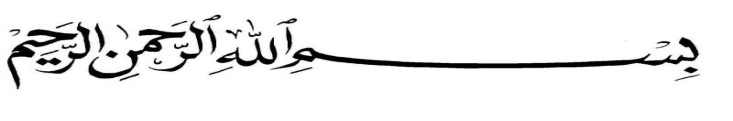 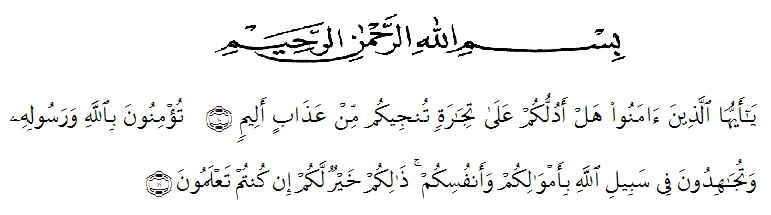 Artinya: “Hai orang-orang yang beriman, sukakah kamu aku tunjukkan suatu perniagaan yang dapat menyelamatkanmu dari azab yang pedih?”(yaitu) kamu beriman kepada Allah dan RasulNya dan berjihad di jalan Allah dengan harta dan jiwamu. Itulah yang lebih baik bagimu, jika kamu mengetahui.”Alhamdulillah  segala puji syukur penulis ucapkan kehadirat Allah Yang Maha Kuasa yang telah melimpahkan rahmat, hidayah dan kemudahan kepada penulis sehingga dapat menyelesaikan penyusunan skripsi ini yang berjudul “Formulasi Gel Ekstrak Etanol Daun Afrika (Gymnanthemum Amygdalinum (Del.)) Sebagai Obat Luka Bakar  Derajat 2a Yang Diinfeksikan Dengan  Pseudomonas aeruginosa”.Penulis juga menyampaikan ucapan terima kasih teristimewa kepada Ayahanda (Alm)Muhammad Latif dan Ibunda Rasmi dengan penuh kasih sayang senantiasa memberikan dukungan serta doa dan material kepada penulis dalam menyelesaikan pendidikan Sarjana Farmasi. Dengan ketulusan ini penulis juga menyampaikan rasa terimakasih yang sebesar-besarnya kepada ibu Debi Meilani, S.Si., M.Si., Apt. selaku pembimbing I yang bersedia membimbing  dan memberikan arahan yang sangat bermanfaat untuk penulis sehingga skripsi  ini selesai dan ibu Melati Yulia Kusumastuti, S.Farm., M.Sc. selaku pembimbing II yang telah memberikan masukan, saran dan bimbingan kepada peneliti sehingga skripsi ini selesai. Rasa terima kasih yang sedalam dalamnya dan tiada hentinya penulis ucapkan kepada:Bapak H. Hardi Mulyono Surbakti, SE., M.AP., selaku Rektor UMN      AL Washliyah Medan.Ibu Minda Sari Lubis, S.Farm., M.Si., Apt. selaku Plt. Dekan Fakultas Farmasi Universitas Muslim Nusantara AL Washliyah Medan.Ibu Debi Meilani S.Si., M.Si., Apt selaku Wakil Dekan I, dan Ibu Melati Yulia Kusumastuti, S.Farm., M.Sc selaku Wakil Dekan II Universitas Muslim Nusantara Al-Washliyah Medan.Ibu Rafita Yuniarti, S.Si., M.Kes., Apt. selaku Kepala Laboratorium Terpadu IPA Universits Muslim Nusantara Al-Washliyah beserta laboran yang telah memberikan izin kepala penulis untuk menggunakan fasilitas laboratorium.Bapak/Ibu Dosen Jurusan FMIPA Universitas Muslim Nusantara Al Washliyah Medan.Semua temen-temen mahasiswa/i Program Studi Farmasi yang turut memberi semangat dan dorongan selama melakukan penelitian dan penulisan bahan seminar ini.Teman-teman seperjuangan mahasiswa Transfer 2017 yang telah memberikan semangat dan dukungan kepada penulis.Semoga bantuan yang diberikan kepada penulis mendapatkan balasan dari Allah SWT. Penulis menyadari bahwa skripsi ini masih jauh dari kesempurnaan. Untuk itu penulis mengharapkan kritik dan saran yang membangun dari semua pihak guna perbaikan skripsi ini. Akhir kata penulis berharap semoga skripsi ini dapat bermanfaat bagi ilmu pengetahuan khususnya di bidang Farmasi.Medan,   Juni  2019                  Penulis	Asmaul HusnaDAFTAR ISIHALAMAN JUDUL HALAMAN PENGESAHAN ABSTRAK		iABSTRACT		iiKATA PENGANTAR 	 	iiiDAFTAR ISI		viDAFTAR TABEL	 	xiDAFTAR GAMBAR	 	xiiDAFTAR LAMPIRAN	 	xiiiBAB I PENDAHULUAN 		1Latar Belakang	 	1Rumusan Masalah	 	3Hipotesis	 	3Tujuan Penelitian	 	4Manfaat Penelitian 		4BAB II TINJAUAN PUSTAKA	 	5 Uraian Tanaman		5Deskripsi Tanaman 		5Sistematika Tanaman 		5Morfologi Tanaman 		6Kandungan Tumbuhan 		7Khasiat Tumbuhan		7 Simplisia		8 Metode Ekstraksi		8 Kulit		9Sruktur Kulit		10Epidermis		10Dermis		11Subkutis		11 Luka Bakar		12Klasifikasi luka bakar		12Berdasarkan kedalaman kerusakan jaringan (luka) 		13Penanganan luka bakar		15Fase penyembuhan luka		16Gangguan penyembuhan luka		17 Bentuk Sediaan Topikal		18 Gel		18Penggolongan gel 		18Sifat gel 		19Kelebihan dan kekurangan gel 		19 Bakteri		20Morfologi bakteri		20Bakteri Pseudomonas aeruginosa		22BAB III METODOLOGI  PENELITIAN		23 Metode Penelitian		23 Tempat dan Waktu Penelitian		23 Alat Penelitian		23 Bahan Penelitian		23 Hewan Uji 		24 Pengambilan Sampel 		24Identifikasi sampel 		24Pengolahan sampel 		24 Pemeriksaan Karakterisasi Simplisia		24Pemeriksaan makroskopik		25Pemeriksaan mikroskopik		25Penetapan kadar air		25Penetapan kadar sari larut dalam air		26Penetapan kadar sari larut dalam etanol		26Penetapan kadar abu total		26Penetapan kadar abu yang tidak larut dalam asam		26Perkolasi 		27  Pembuatan Larutan Pereaksi		28Larutan pereaksi mayer		28Larutan pereaksi dragendroff 		28Larutan pereaksi bouchardat		28Larutan pereaksi molish		28Larutan pereaksi besi (III) klorida 1%		28Larutan pereaksi timbal (II) asetat 0,4%		29Larutan pereaksi natrium hikroksida 2 N		29Larutan pereaksi asam klorida 2 N		29Larutan pereaksi kloral hidrat		29Skrining Fitokimia Serbuk Simplisia dan Ekstrak Daun Afrika		29Pemeriksaan alkaloid		29Pemeriksaan flavonoid		30Pemeriksaan tanin		31Pemeriksaan saponin		31Pemeriksaan steroid/triterpenoid		32Pemeriksaan glikosida		32Formula dan Pembuatan Sediaan Gel Esktrak Etanol Daun Afrika		33Formula sediaan gel ekstrak etanol daun afrika		33Pembuatan dasar gel		33Evaluasi Sediaan Gel		34Pengujian organoleptis		34Uji stabilitas fisik sediaan		34Uji homogenitas sediaan		35Penentuan pH sediaan		35Uji daya sebar sediaan		35Uji iritasi pada sukarelawan		35Pembuatan Media		36Pembuatan Stok Kultur Bakteri		36Pewarnaa Gram		37Pembuatan Suspensi Standar Mc. Farland		37Pembuatan Suspensi Bakteri		37Pengujian Sediaan Gel Terhadap Luka Bakar		37Perhitungan Diameter Luka Bakar Dan Analisis Data		39BAB IV HASIL DAN PEMBAHASAN		40 Hasil Identifikasi Tanaman		40Hasil Pemeriksaan Karakterisasi Serbuk Simplisia		40Hasil Pemeriksaan Makroskopik dan Mikroskopik Daun Afrika		41Hasil Skrining Fitokimia		41Hasil Uji Pewarnaan Gram		42Hasil Pemeriksaan Stabilitas Fisik Sediaan Gel		43Hasil pengujian organoleptis dan uji kesukaan sediaan		43Hasil pengujian homogenitas sediaan gel		46Hasil Pengujian ph Sediaan Gel		47Hasil pengujian daya sebar sediaan gel		48 Uji Iritasi Pada Sediaan Gel Luka Bakar		48Hasil Pengujian Efektivitas Gel Ekstrak Etanol Daun Afrika Sebagai Obat Luka Bakar		49BAB V KESIMPULAN DAN SARAN		53Kesimpulan		53Saran		53DAFTAR PUSTAKA 		54        DAFTAR TABELHalamanTabel 3.1 Formula Gel Ekstrak Daun Afrika Dengan Variasi Konsentrasi		33Tabel 4.1 Hasil Pemeriksaan Karakterisasi Serbuk Simplisia Daun Afrika		40Tabel 4.2 Hasil Skrining Fitokimia Serbuk Dan Ekstrak Etanol Daun 	Afrika		41Tabel 4.3 Hasil Pengujian Organoleptis Tiap Formula Sediaan Gel		44Tabel 4.4 Hasil Interval Nilai Kesukaan Organoleptis Tiap Formula		45Tabel 4.5 Hasil Pengujian Homogenitas Sediaan Gel	          46Tabel 4.6 Hasil Pengujian Ph Sediaan Gel 	          47Tabel 4.7 Hasil Pengujian Daya Sebar Sediaan Gel 	          48 Tabel 4.8 Hasil Uji Iritasi Dari Sediaan Gel	          49Tabel 4.9 Hasil Perubahan Diameter Luka Bakar Pada Setiap Kelompok 	Yang Diamati Pada Hari Ke 0, 1, 3, 5, 7, 9, 11, 13 Dan 15		50DAFTAR GAMBARHalamanGambar 2.1 Daun Afrika 			  6Gambar 2.4 Anatomi Kulit 		 10Gambar 4.1 Grafik Hasil Perubahan Diameter Luka Bakar Pada Setiap 	Kelompok Yang Diamati Pada Hari Ke 0, 1, 3,  5, 7, 9, 11, 13 	Dan 15		50DAFTAR LAMPIRANHalamanLampiran 1.  Tumbuhan Daun Afrika , Daun Afrika Segar, Simplisia Daun 		Afrika Dan Serbuk Simplisia Daun Afrika		58	Lampiran 2.  Perkolasi Dan Ekstrak Etanol Daun Afrika		59	Lampiran 3.  Gel Ekstrak Daun Afrika, Gel Dipasaran, Lidokain, 		Lempeng Besi Dan Marmut		60	Lampiran 4.  Hasil Pemeriksaan Mikroskopik Daun Afrika		62	Lampiran 5.  Surat Identifikasi Tumbuhan		63	Lampiran 6.  Surat Erthical Clearance		64	Lampiran 7.  Bagan Alir Penelitian, Bagan Pembuatan Simplisia, Bagan Alir	Pembuatan Ekstrak Dan Bagan Alir Pengukuran Luka Bakar 	Pada Marmut		65Lampiran 8.  Perubahan Diameter Luka Bakar Marmut		69Lampiran 9.  Hasil Data Mentah Perubahan Diameter Luka Bakar		78Lampiran 10. Hasil Uji ANOVA Perubahan Diameter Luka Bakar		80Lampiran 11. Hasil Uji Duncan Perubahan Diameter Luka Bakar		86Lampiran 12. Perhitungan Hasil Pemeriksaan Karakterisasi Simplisia		89Lampiran 13. Contoh Lembar Penilaian Kuisioner	         92Lampiran 14. Data dan Perhitungan Rentang Kesukaan Warna Secara 	Organoleptis Terhadap Berbagai Formula Gel Luka Bakar	         96Lampiran 15. Data dan Perhitungan Rentang Kesukaan Bau Secara	 Organoleptis Terhadap Berbagai Formula gel luka bakar		100Lampiran 16. Data Dan Perhitungan Rentang Kesukaan Bentuk Secara 	Organoleptis Terhadap Berbagai Formula Gel Luka Bakar 	         104Lampiran 17. Data Dan Perhitungan Rentang Kesukaan Mudah Dioleskan 	Secara Organoleptis Terhadap Berbagai Formula Gel Luka 	Bakar	         108